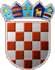 REPUBLIKA HRVATSKAPOŽEŠKO SLAVONSKA ŽUPANIJAOpćina BrestovacNa temelju članka 39.st.1.Zakona o proračunu (Narodne novine broj 87/08,136/12 i 15/15) i članka 30.Statuta Općine Brestovac (Službeni glasnik Općine Brestovac broj 2/2018 i 3/2020),Općinsko vijeće Općine Brestovac na sjednici održanoj	2020.godine donijelo jePRORAČUN OPĆINE BRESTOVAC ZA 2021.GODINI I PROJEKCIJE ZA 2022. I 2023.GODINUI. OPĆI DIOČlanak 1.Proračun Općine Brestovac za 2021.godinu (u daljnjem tekstu:Proračun) i projekcije za 2022. i 2023.godinu sastoje se od:RAČUN PRIHODA I RASHODAPlan proračuna za 2021.Projekcija za 2022Projekcija za 2023RASPOLOŽIVA SREDSTVA IZ PRETHODNIH GODINARAČUN FINANCIRANJA  Račun prihoda i rashoda-ekonomska klasifikacijaII. POSEBNI DIO PRORAČUNA                                                                Članak 2.Rashodi poslovanja i rashodi za nabavu nefinancijske imovine u Proračunu za 2021.godinu u ukupnoj svoti od 13.550.000 raspoređuju se po izvorima financiranja,ekonomskoj,programskoj,organizacijskoj i funkcijskoj klasifikaciji u Posebnom dijelu Proračuna, kako slijedi:                                                                   Članak 3.Plan razvojnih programa za razdoblje od 2021.-2023.godine sadrži razvojne programe prema ciljevima i prioritetima razvoja koji su povezani s programskom i organizacijskom klasifikacijom kako slijedi:                                                                   Članak 4.  Proračun Općine Brestovac za 2021. godinu sa projekcijama za 2022. i 2023. godinu stupa na snagu osam dana nakon       objave u „Službenom glasniku Općine Brestovac“, a primjenjuje se od 1. siječnja 2021.godine.                                         OPĆINSKO VIJEĆE  OPĆINE BRESTOVAC KLASA:                                                                                  PREDSJEDNIK OPĆINSKOG VIJEĆA URBROJ:2177-02/01-20-1 Brestovac,          2020.g.                                                                     Tomo VrhovacPrihodi poslovanja13.090.000,00 kn13.155.450,00 kn13.220.900,00 knPrihodi od prodaje nefinancijske imovine460.000,00 kn462.300,00 kn464.600,00 knUKUPNO PRIHODA13.550.000,00 kn13.617.750,00 kn13.685.500,00 knRashodi poslovanja6.282.000,00 kn6.313.410,00 kn6.344.820,00 knRashodi za nabavu nefinancijske imovine7.268.000,00 kn7.304.340,00 kn7.340.680,00 knUKUPNO RASHODARAZLIKA VIŠAK/MANJAK13.550.000,00 kn13.617.750,00 kn13.685.500,00 knUKUPNO RASHODARAZLIKA VIŠAK/MANJAK0,00 kn0,00 kn0,00 knUkupan donos viška/manjka iz prethodnih godina0,00 kn0,00 kn0,00 knDio koji će se rasporediti/pokriti u razdoblju0,00 kn0,00 kn0,00 knPrimici od financijske imovine i zaduživanja0,00 kn0,00 kn0,00 knIzdaci za financijsku imovinu i otplate zajmova0,00 kn0,00 kn0,00 knNETO FINANCIRANJE0,00 kn0,00 kn0,00 knVIŠAK/MANJAK + NETO FINANCIRANJE + RASPOLOŽIVA SREDSTVA IZ PRETHODNIH GODINA0,00 kn0,00 kn0,00 knRačun/ PozicijaRačun/ PozicijaOpisPlan proračuna za 2021.Projekcija za 2022Projekcija za 2023611Porez i prirez na dohodak7.440.000,007.477.200,007.514.400,00613Porezi na imovinu250.000,00251.250,00252.500,00614Porezi na robu i usluge40.000,0040.200,0040.400,00633Pomoći proračunu iz drugih proračuna1.200.000,001.206.000,001.212.000,00634Pomoći od izvanproračunskih korisnika600.000,00603.000,00606.000,00638Pomoći iz državnog proračuna temeljem prijenosa EU sredstava1.400.000,001.407.000,001.414.000,00641Prihodi od financijske imovine10.000,0010.050,0010.100,00642Prihodi od nefinancijske imovine326.000,00327.630,00329.260,00651Upravne i administrativne pristojbe4.000,004.020,004.040,00652Prihodi po posebnim propisima1.510.000,001.517.550,001.525.100,00653Komunalni doprinosi i naknade300.000,00301.500,00303.000,00683Ostali prihodi10.000,0010.050,0010.100,00711Prihodi od prodaje materijalne imovine - prirodnih bogatstava250.000,00251.250,00252.500,00721Prihodi od prodaje građevinskih objekata210.000,00211.050,00212.100,00UKUPNO PRIHODIUKUPNO PRIHODIUKUPNO PRIHODI13.550.000,0013.617.750,0013.685.500,00311Plaće (Bruto)795.000,00798.975,00802.950,00312Ostali rashodi za zaposlene37.000,0037.185,0037.370,00313Doprinosi na plaće137.000,00137.685,00138.370,00321Naknade troškova zaposlenima118.000,00118.590,00119.180,00322Rashodi za materijal i energiju616.000,00619.080,00622.160,00323Rashodi za usluge1.516.000,001.523.580,001.531.160,00329Ostali nespomenuti rashodi poslovanja684.000,00687.420,00690.840,00343Ostali financijski rashodi25.000,0025.125,0025.250,00352Subvencije trgovačkim društvima, zadrugama, poljoprivrednicima i obrtnicima izvan javnog sektora75.000,0075.375,0075.750,00366Pomoći proračunskim korisnicima drugih proračuna210.000,00211.050,00212.100,00372Ostale naknade građanima i kućanstvima iz proračuna480.000,00482.400,00484.800,00381Tekuće donacije1.039.000,001.044.195,001.049.390,00383Kazne, penali i naknade štete20.000,0020.100,0020.200,0038530.000,0030.150,0030.300,00386Kapitalne pomoći500.000,00502.500,00505.000,00411Materijalna imovina - prirodna bogatstva210.000,00211.050,00212.100,00412Nematerijalna imovina200.000,00201.000,00202.000,00421Građevinski objekti6.010.000,006.040.050,006.070.100,00422Postrojenja i oprema108.000,00108.540,00109.080,00423Prijevozna sredstva0,000,000,00426Nematerijalna proizvedena imovina90.000,0090.450,0090.900,00451Dodatna ulaganja na građevinskim objektima650.000,00653.250,00656.500,00UKUPNO RASHODIUKUPNO RASHODIUKUPNO RASHODI13.550.000,0013.617.750,0013.685.500,00Račun prihoda i rashoda-izvori financiranjaRačun prihoda i rashoda-izvori financiranjaRačun prihoda i rashoda-izvori financiranjaRačun prihoda i rashoda-izvori financiranjaRačun prihoda i rashoda-izvori financiranjaRačun prihoda i rashoda-izvori financiranjaIzvorID1Opis2Plan proračuna za 2021.3 Projekcija za 20224 Projekcija za 202351Opći prihodi i primici8.900.000,008.944.500,008.989.000,004Prihodi za posebne namjene1.850.000,001.859.250,001.868.500,005Pomoći2.800.000,002.814.000,002.828.000,00UKUPNO13.550.000,0013.617.750,0013.685.500,00Rashodi prema funkcijskoj klasifikacijiRashodi prema funkcijskoj klasifikacijiRashodi prema funkcijskoj klasifikacijiFunk.1Opis2Plan proračuna za 2021.3010Opće javne usluge2.818.000,00011Izvršna i zakonodavna tijela, financijski i fiskalni poslovi, vanjski poslovi5.000,00013Opće usluge7.000,00030Javni red i sigurnost561.000,00040Ekonomski poslovi45.000,00041Opći ekonomski, trgovački i poslovi vezani uz rad150.000,00045Promet0,00051Gospodarenje otpadom50.000,00060Usluge unapređenja stanovanja i zajednice6.984.000,00070Zdravstvo95.000,00080Rekreacija, kultura i religija455.000,00081Službe rekreacije i športa1.400.000,00090Obrazovanje340.000,00091Predškolsko i osnovno obrazovanje150.000,00100Socijalna zaštita490.000,00UKUPNO13.550.000,00Račun/ Pozicija1Račun/ Pozicija1Račun/ Pozicija1Račun/ Pozicija1Račun/ Pozicija1Račun/ Pozicija1Račun/ Pozicija1Račun/ Pozicija1Opis2Plan proračuna za 2021.3RAZDJEL001RAZDJEL001RAZDJEL001RAZDJEL001RAZDJEL001RAZDJEL001RAZDJEL001RAZDJEL001JEDINSTVENI UPRAVNI ODJEL13.550.000,00GLAVA00101GLAVA00101GLAVA00101GLAVA00101GLAVA00101GLAVA00101GLAVA00101GLAVA00101JEDINSTVENI UPRAVNI ODJEL13.550.000,00Program1001Program1001Program1001Program1001Program1001Program1001Program1001Program1001JAVNA UPRAVA I ADMINISTRACIJA1.858.000,00Akt. A100010Akt. A100010Akt. A100010Akt. A100010Akt. A100010Akt. A100010Akt. A100010Akt. A100010REDOVNA DJELATNOSTFunkcija: 0100 Opće javne usluge1.395.000,00Izv.1REDOVNA DJELATNOSTFunkcija: 0100 Opće javne usluge1.395.000,00Izvor: 01Izvor: 01Izvor: 01Izvor: 01Izvor: 01Izvor: 01Izvor: 01Izvor: 01Opći prihodi i primici1.395.000,00311311311311311Plaće (Bruto)480.000,00312312312312312Ostali rashodi za zaposlene25.000,00313313313313313Doprinosi na plaće80.000,00321321321321321Naknade troškova zaposlenima67.000,00322322322322322Rashodi za materijal i energiju138.000,00323323323323323Rashodi za usluge428.000,00329329329329329Ostali nespomenuti rashodi poslovanja132.000,00343343343343343Ostali financijski rashodi25.000,00383383383383383Kazne, penali i naknade štete20.000,00Akt. A100011Akt. A100011Akt. A100011Akt. A100011Akt. A100011Akt. A100011Akt. A100011Akt. A100011PREDSTAVNIČKA I IZVRŠNA TIJELAFunkcija: 0100 Opće javne usluge190.000,00Izv.1PREDSTAVNIČKA I IZVRŠNA TIJELAFunkcija: 0100 Opće javne usluge190.000,00Izvor: 01Izvor: 01Izvor: 01Izvor: 01Izvor: 01Izvor: 01Izvor: 01Izvor: 01Opći prihodi i primici190.000,00329329329329329Ostali nespomenuti rashodi poslovanja160.000,003853853853853853850030.000,00Akt. A100012Akt. A100012Akt. A100012Akt. A100012Akt. A100012Akt. A100012Akt. A100012Akt. A100012DAN OPĆINEFunkcija: 0100 Opće javne usluge25.000,00Izv.1DAN OPĆINEFunkcija: 0100 Opće javne usluge25.000,00Izvor: 01Izvor: 01Izvor: 01Izvor: 01Izvor: 01Izvor: 01Izvor: 01Izvor: 01Opći prihodi i primici25.000,00323323323323323Rashodi za usluge10.000,00329329329329329Ostali nespomenuti rashodi poslovanja15.000,00Akt. A100013Akt. A100013Akt. A100013Akt. A100013Akt. A100013Akt. A100013Akt. A100013Akt. A100013RAD POLITIČKIH STRANAKAFunkcija: 0100 Opće javne usluge28.000,00Izv.1RAD POLITIČKIH STRANAKAFunkcija: 0100 Opće javne usluge28.000,00Izvor: 01Izvor: 01Izvor: 01Izvor: 01Izvor: 01Izvor: 01Izvor: 01Izvor: 01Opći prihodi i primici28.000,00381381381381381Tekuće donacije28.000,00Akt. A100014Akt. A100014Akt. A100014Akt. A100014Akt. A100014Akt. A100014Akt. A100014Akt. A100014PROVEDBA IZBORAFunkcija: 0100 Opće javne usluge190.000,00Izv.1PROVEDBA IZBORAFunkcija: 0100 Opće javne usluge190.000,00Izvor: 01Izvor: 01Izvor: 01Izvor: 01Izvor: 01Izvor: 01Izvor: 01Izvor: 01Opći prihodi i primici190.000,00329329329329329Ostali nespomenuti rashodi poslovanja190.000,00Akt. K100001Akt. K100001Akt. K100001Akt. K100001Akt. K100001Akt. K100001Akt. K100001Akt. K100001INFORMATIZACIJA I OPREMANJE UREDAFunkcija: 0100 Opće javne usluge30.000,00Izv.15INFORMATIZACIJA I OPREMANJE UREDAFunkcija: 0100 Opće javne usluge30.000,00Izvor: 01Izvor: 01Izvor: 01Izvor: 01Izvor: 01Izvor: 01Izvor: 01Izvor: 01Opći prihodi i primici30.000,00422422422422422Postrojenja i oprema30.000,00Izvor: 05Izvor: 05Izvor: 05Izvor: 05Izvor: 05Izvor: 05Izvor: 05Izvor: 05Pomoći0,00422422422422422Postrojenja i oprema0,00Akt. K100002Akt. K100002Akt. K100002Akt. K100002Akt. K100002Akt. K100002Akt. K100002Akt. K100002DODATNA ULAGANJA U OPĆINSKU ZGRADUFunkcija: 0100 Opće javne usluge0,00Izv.15DODATNA ULAGANJA U OPĆINSKU ZGRADUFunkcija: 0100 Opće javne usluge0,00Račun/ Pozicija1Račun/ Pozicija1Račun/ Pozicija1Račun/ Pozicija1Račun/ Pozicija1Račun/ Pozicija1Račun/ Pozicija1Račun/ Pozicija1Opis2Plan proračuna za 2021.3Izvor: 01Izvor: 01Izvor: 01Izvor: 01Izvor: 01Izvor: 01Izvor: 01Izvor: 01Opći prihodi i primici0,00451451451451451Dodatna ulaganja na građevinskim objektima0,00Izvor: 05Izvor: 05Izvor: 05Izvor: 05Izvor: 05Izvor: 05Izvor: 05Izvor: 05Pomoći0,00451451451451451Dodatna ulaganja na građevinskim objektima0,00Program1002Program1002Program1002Program1002Program1002Program1002Program1002Program1002ODRŽAVANJE KOMUNALNE INFRASTRUKTURE910.000,00Akt. A100020Akt. A100020Akt. A100020Akt. A100020Akt. A100020Akt. A100020Akt. A100020Akt. A100020ODRŽAVANJE ČISTOĆE JAVNIH POVRŠINA I GROBLJAFunkcija: 0600 Usluge unapređenja stanovanja i zajednice60.000,00Izv.1ODRŽAVANJE ČISTOĆE JAVNIH POVRŠINA I GROBLJAFunkcija: 0600 Usluge unapređenja stanovanja i zajednice60.000,00Izvor: 01Izvor: 01Izvor: 01Izvor: 01Izvor: 01Izvor: 01Izvor: 01Izvor: 01Opći prihodi i primici60.000,00322322322322322Rashodi za materijal i energiju10.000,00323323323323323Rashodi za usluge50.000,00329329329329329Ostali nespomenuti rashodi poslovanja0,00Akt. A100021Akt. A100021Akt. A100021Akt. A100021Akt. A100021Akt. A100021Akt. A100021Akt. A100021JAVNA RASVJETAFunkcija: 0600 Usluge unapređenja stanovanja i zajednice325.000,00Izv.14JAVNA RASVJETAFunkcija: 0600 Usluge unapređenja stanovanja i zajednice325.000,00Izvor: 01Izvor: 01Izvor: 01Izvor: 01Izvor: 01Izvor: 01Izvor: 01Izvor: 01Opći prihodi i primici75.000,00322322322322322Rashodi za materijal i energiju20.000,00323323323323323Rashodi za usluge55.000,00Izvor: 04Izvor: 04Izvor: 04Izvor: 04Izvor: 04Izvor: 04Izvor: 04Izvor: 04Prihodi za posebne namjene250.000,00322322322322322Rashodi za materijal i energiju250.000,00Akt. A100022Akt. A100022Akt. A100022Akt. A100022Akt. A100022Akt. A100022Akt. A100022Akt. A100022ODRŽAVANJE CESTAFunkcija: 0600 Usluge unapređenja stanovanja i zajednice400.000,00Izv.14ODRŽAVANJE CESTAFunkcija: 0600 Usluge unapređenja stanovanja i zajednice400.000,00Izvor: 01Izvor: 01Izvor: 01Izvor: 01Izvor: 01Izvor: 01Izvor: 01Izvor: 01Opći prihodi i primici400.000,00323323323323323Rashodi za usluge400.000,00329329329329329Ostali nespomenuti rashodi poslovanja0,00Izvor: 04Izvor: 04Izvor: 04Izvor: 04Izvor: 04Izvor: 04Izvor: 04Izvor: 04Prihodi za posebne namjene0,00323323323323323Rashodi za usluge0,00Akt. A100050Akt. A100050Akt. A100050Akt. A100050Akt. A100050Akt. A100050Akt. A100050Akt. A100050DERATIZACIJAFunkcija: 0700 Zdravstvo65.000,00Izv.1DERATIZACIJAFunkcija: 0700 Zdravstvo65.000,00Izvor: 01Izvor: 01Izvor: 01Izvor: 01Izvor: 01Izvor: 01Izvor: 01Izvor: 01Opći prihodi i primici65.000,00323323323323323Rashodi za usluge65.000,00Akt. A100150Akt. A100150Akt. A100150Akt. A100150Akt. A100150Akt. A100150Akt. A100150Akt. A100150HIGIJENIČARSKA SLUŽBAFunkcija: 0100 Opće javne usluge60.000,00Izv.1HIGIJENIČARSKA SLUŽBAFunkcija: 0100 Opće javne usluge60.000,00Izvor: 01Izvor: 01Izvor: 01Izvor: 01Izvor: 01Izvor: 01Izvor: 01Izvor: 01Opći prihodi i primici60.000,00323323323323323Rashodi za usluge60.000,00Program1003Program1003Program1003Program1003Program1003Program1003Program1003Program1003KAPITALNA ULAGANJA U KOMUNALNU INFRASTRUKTURU5.110.000,00Akt. A100030Akt. A100030Akt. A100030Akt. A100030Akt. A100030Akt. A100030Akt. A100030Akt. A100030KOMUNALNE VODNE GRAĐEVINEFunkcija: 0600 Usluge unapređenja stanovanja i zajednice550.000,00Izv.14KOMUNALNE VODNE GRAĐEVINEFunkcija: 0600 Usluge unapređenja stanovanja i zajednice550.000,00Izvor: 01Izvor: 01Izvor: 01Izvor: 01Izvor: 01Izvor: 01Izvor: 01Izvor: 01Opći prihodi i primici550.000,00323323323323323Rashodi za usluge50.000,00386386386386386Kapitalne pomoći500.000,00Izvor: 04Izvor: 04Izvor: 04Izvor: 04Izvor: 04Izvor: 04Izvor: 04Izvor: 04Prihodi za posebne namjene0,00386386386386386Kapitalne pomoći0,00Akt. A100031Akt. A100031Akt. A100031Akt. A100031Akt. A100031Akt. A100031Akt. A100031Akt. A100031IZGRADNJA JAVNE RASVJETEFunkcija: 0600 Usluge unapređenja stanovanja i zajednice240.000,00Izv.14IZGRADNJA JAVNE RASVJETEFunkcija: 0600 Usluge unapređenja stanovanja i zajednice240.000,00Izvor: 01Izvor: 01Izvor: 01Izvor: 01Izvor: 01Izvor: 01Izvor: 01Izvor: 01Opći prihodi i primici150.000,00421421421421421Građevinski objekti150.000,00Izvor: 04Izvor: 04Izvor: 04Izvor: 04Izvor: 04Izvor: 04Izvor: 04Izvor: 04Prihodi za posebne namjene90.000,00421421421421421Građevinski objekti90.000,00Akt. A100032Akt. A100032Akt. A100032Akt. A100032Akt. A100032Akt. A100032Akt. A100032Akt. A100032NERAZVRSTANE CESTE I CESTOVNI OBJEKTIFunkcija: 0600 Usluge unapređenja stanovanja i zajednice660.000,00Izv.145NERAZVRSTANE CESTE I CESTOVNI OBJEKTIFunkcija: 0600 Usluge unapređenja stanovanja i zajednice660.000,00Izvor: 01Izvor: 01Izvor: 01Izvor: 01Izvor: 01Izvor: 01Izvor: 01Izvor: 01Opći prihodi i primici420.000,00421421421421421Građevinski objekti420.000,00Račun/ Pozicija1Račun/ Pozicija1Račun/ Pozicija1Račun/ Pozicija1Račun/ Pozicija1Račun/ Pozicija1Račun/ Pozicija1Račun/ Pozicija1Opis2Plan proračuna za 2021.3Izvor: 04Izvor: 04Izvor: 04Izvor: 04Izvor: 04Izvor: 04Izvor: 04Izvor: 04Prihodi za posebne namjene0,00421421421421421Građevinski objekti0,00Izvor: 05Izvor: 05Izvor: 05Izvor: 05Izvor: 05Izvor: 05Izvor: 05Izvor: 05Pomoći240.000,00421421421421421Građevinski objekti240.000,00Akt. A100033Akt. A100033Akt. A100033Akt. A100033Akt. A100033Akt. A100033Akt. A100033Akt. A100033GROBLJA I MRTVAČNICEFunkcija: 0600 Usluge unapređenja stanovanja i zajednice1.010.000,00Izv.145GROBLJA I MRTVAČNICEFunkcija: 0600 Usluge unapređenja stanovanja i zajednice1.010.000,00Izvor: 01Izvor: 01Izvor: 01Izvor: 01Izvor: 01Izvor: 01Izvor: 01Izvor: 01Opći prihodi i primici1.000.000,00421421421421421Građevinski objekti1.000.000,00451451451451451Dodatna ulaganja na građevinskim objektima0,00Izvor: 04Izvor: 04Izvor: 04Izvor: 04Izvor: 04Izvor: 04Izvor: 04Izvor: 04Prihodi za posebne namjene10.000,00421421421421421Građevinski objekti10.000,00451451451451451Dodatna ulaganja na građevinskim objektima0,00Izvor: 05Izvor: 05Izvor: 05Izvor: 05Izvor: 05Izvor: 05Izvor: 05Izvor: 05Pomoći0,00451451451451451Dodatna ulaganja na građevinskim objektima0,00Akt. A100034Akt. A100034Akt. A100034Akt. A100034Akt. A100034Akt. A100034Akt. A100034Akt. A100034IZGRADNJA PJEŠAČKIH I BICIKLISTIČKIH STAZAFunkcija: 0600 Usluge unapređenja stanovanja i zajednice2.500.000,00Izv.145IZGRADNJA PJEŠAČKIH I BICIKLISTIČKIH STAZAFunkcija: 0600 Usluge unapređenja stanovanja i zajednice2.500.000,00Izvor: 01Izvor: 01Izvor: 01Izvor: 01Izvor: 01Izvor: 01Izvor: 01Izvor: 01Opći prihodi i primici500.000,00421421421421421Građevinski objekti500.000,00Izvor: 04Izvor: 04Izvor: 04Izvor: 04Izvor: 04Izvor: 04Izvor: 04Izvor: 04Prihodi za posebne namjene1.500.000,00421421421421421Građevinski objekti1.500.000,00Izvor: 05Izvor: 05Izvor: 05Izvor: 05Izvor: 05Izvor: 05Izvor: 05Izvor: 05Pomoći500.000,00421421421421421Građevinski objekti500.000,00Akt. A100035Akt. A100035Akt. A100035Akt. A100035Akt. A100035Akt. A100035Akt. A100035Akt. A100035GOSPODARENJE OTPADOMFunkcija: 0510 Gospodarenje otpadom150.000,00Izv.15GOSPODARENJE OTPADOMFunkcija: 0510 Gospodarenje otpadom150.000,00Izvor: 01Izvor: 01Izvor: 01Izvor: 01Izvor: 01Izvor: 01Izvor: 01Izvor: 01Opći prihodi i primici150.000,00329329329329329Ostali nespomenuti rashodi poslovanja50.000,00421421421421421Građevinski objekti50.000,00422422422422422Postrojenja i oprema50.000,00Izvor: 05Izvor: 05Izvor: 05Izvor: 05Izvor: 05Izvor: 05Izvor: 05Izvor: 05Pomoći0,00421421421421421Građevinski objekti0,00422422422422422Postrojenja i oprema0,00Program1004Program1004Program1004Program1004Program1004Program1004Program1004Program1004POTICANJE RAZVOJA GOSPODARSTVA I ENERGETSKE UČINKOVITOSTI197.000,00Akt. A100040Akt. A100040Akt. A100040Akt. A100040Akt. A100040Akt. A100040Akt. A100040Akt. A100040POTICAJI U POLJOPRIVREDIFunkcija: 0400 Ekonomski poslovi45.000,00Izv.1POTICAJI U POLJOPRIVREDIFunkcija: 0400 Ekonomski poslovi45.000,00Izvor: 01Izvor: 01Izvor: 01Izvor: 01Izvor: 01Izvor: 01Izvor: 01Izvor: 01Opći prihodi i primici45.000,00352352352352352Subvencije trgovačkim društvima, zadrugama, poljoprivrednicima i obrtnicima izvan javnog sektora45.000,00Akt. A100042Akt. A100042Akt. A100042Akt. A100042Akt. A100042Akt. A100042Akt. A100042Akt. A100042DONACIJE POLJOPRIVREDNIM UDRUGAMAFunkcija: 0600 Usluge unapređenja stanovanja i zajednice2.000,00Izv.1DONACIJE POLJOPRIVREDNIM UDRUGAMAFunkcija: 0600 Usluge unapređenja stanovanja i zajednice2.000,00Izvor: 01Izvor: 01Izvor: 01Izvor: 01Izvor: 01Izvor: 01Izvor: 01Izvor: 01Opći prihodi i primici2.000,00381381381381381Tekuće donacije2.000,00Akt. K100182Akt. K100182Akt. K100182Akt. K100182Akt. K100182Akt. K100182Akt. K100182Akt. K100182RAZVOJ GOSPODARSKIH ZONAFunkcija: 0410 Opći ekonomski, trgovački i poslovi vezani uz rad150.000,00Izv.1RAZVOJ GOSPODARSKIH ZONAFunkcija: 0410 Opći ekonomski, trgovački i poslovi vezani uz rad150.000,00Izvor: 01Izvor: 01Izvor: 01Izvor: 01Izvor: 01Izvor: 01Izvor: 01Izvor: 01Opći prihodi i primici150.000,00411411411411411Materijalna imovina - prirodna bogatstva150.000,00421421421421421Građevinski objekti0,00Program1005Program1005Program1005Program1005Program1005Program1005Program1005Program1005SOCIJALNA SKRB, JAVNO ZDRAVSTVO I KULTURA759.000,00Akt. A100049Akt. A100049Akt. A100049Akt. A100049Akt. A100049Akt. A100049Akt. A100049Akt. A100049SUFINANCIRANJE RADA LJEKARNEFunkcija: 0700 Zdravstvo30.000,00Izv.1SUFINANCIRANJE RADA LJEKARNEFunkcija: 0700 Zdravstvo30.000,00Izvor: 01Izvor: 01Izvor: 01Izvor: 01Izvor: 01Izvor: 01Izvor: 01Izvor: 01Opći prihodi i primici30.000,00352352352352352Subvencije trgovačkim društvima, zadrugama, poljoprivrednicima i obrtnicima izvan javnog sektora30.000,00Račun/ Pozicija1Račun/ Pozicija1Račun/ Pozicija1Račun/ Pozicija1Račun/ Pozicija1Račun/ Pozicija1Račun/ Pozicija1Račun/ Pozicija1Opis2Plan proračuna za 2021.3Akt. A100051Akt. A100051Akt. A100051Akt. A100051Akt. A100051Akt. A100051Akt. A100051Akt. A100051POMOĆI OBITELJIMA I KUĆANSTVIMAFunkcija: 1000 Socijalna zaštita180.000,00Izv.145POMOĆI OBITELJIMA I KUĆANSTVIMAFunkcija: 1000 Socijalna zaštita180.000,00Izvor: 01Izvor: 01Izvor: 01Izvor: 01Izvor: 01Izvor: 01Izvor: 01Izvor: 01Opći prihodi i primici145.000,00372372372372372Ostale naknade građanima i kućanstvima iz proračuna145.000,00Izvor: 04Izvor: 04Izvor: 04Izvor: 04Izvor: 04Izvor: 04Izvor: 04Izvor: 04Prihodi za posebne namjene0,00372372372372372Ostale naknade građanima i kućanstvima iz proračuna0,00Izvor: 05Izvor: 05Izvor: 05Izvor: 05Izvor: 05Izvor: 05Izvor: 05Izvor: 05Pomoći35.000,00372372372372372Ostale naknade građanima i kućanstvima iz proračuna35.000,00Akt. A100052Akt. A100052Akt. A100052Akt. A100052Akt. A100052Akt. A100052Akt. A100052Akt. A100052SUFINANCIRANJE SMJEŠTAJA DJECE U DJEČJE VRTIĆEFunkcija: 1000 Socijalna zaštita260.000,00Izv.15SUFINANCIRANJE SMJEŠTAJA DJECE U DJEČJE VRTIĆEFunkcija: 1000 Socijalna zaštita260.000,00Izvor: 01Izvor: 01Izvor: 01Izvor: 01Izvor: 01Izvor: 01Izvor: 01Izvor: 01Opći prihodi i primici260.000,00372372372372372Ostale naknade građanima i kućanstvima iz proračuna260.000,00Izvor: 05Izvor: 05Izvor: 05Izvor: 05Izvor: 05Izvor: 05Izvor: 05Izvor: 05Pomoći0,00372372372372372Ostale naknade građanima i kućanstvima iz proračuna0,00Akt. A100053Akt. A100053Akt. A100053Akt. A100053Akt. A100053Akt. A100053Akt. A100053Akt. A100053DONACIJE HUMANITARNIM I NEPROFITNIM UDRUGAMAFunkcija: 0100 Opće javne usluge100.000,00Izv.1DONACIJE HUMANITARNIM I NEPROFITNIM UDRUGAMAFunkcija: 0100 Opće javne usluge100.000,00Izvor: 01Izvor: 01Izvor: 01Izvor: 01Izvor: 01Izvor: 01Izvor: 01Izvor: 01Opći prihodi i primici100.000,00381381381381381Tekuće donacije100.000,00Akt. A100054Akt. A100054Akt. A100054Akt. A100054Akt. A100054Akt. A100054Akt. A100054Akt. A100054DONACIJE VJERSKIM ZAJEDNICAMAFunkcija: 0800 Rekreacija, kultura i religija25.000,00Izv.1DONACIJE VJERSKIM ZAJEDNICAMAFunkcija: 0800 Rekreacija, kultura i religija25.000,00Izvor: 01Izvor: 01Izvor: 01Izvor: 01Izvor: 01Izvor: 01Izvor: 01Izvor: 01Opći prihodi i primici25.000,00381381381381381Tekuće donacije25.000,00Akt. A100055Akt. A100055Akt. A100055Akt. A100055Akt. A100055Akt. A100055Akt. A100055Akt. A100055CRVENI KRIŽFunkcija: 1000 Socijalna zaštita50.000,00Izv.1CRVENI KRIŽFunkcija: 1000 Socijalna zaštita50.000,00Izvor: 01Izvor: 01Izvor: 01Izvor: 01Izvor: 01Izvor: 01Izvor: 01Izvor: 01Opći prihodi i primici50.000,00381381381381381Tekuće donacije50.000,00Akt. A100056Akt. A100056Akt. A100056Akt. A100056Akt. A100056Akt. A100056Akt. A100056Akt. A100056DONACIJE ZA MANIFESTACIJE, POKROVITELJSTVA I SL.Funkcija: 0100 Opće javne usluge14.000,00Izv.1DONACIJE ZA MANIFESTACIJE, POKROVITELJSTVA I SL.Funkcija: 0100 Opće javne usluge14.000,00Izvor: 01Izvor: 01Izvor: 01Izvor: 01Izvor: 01Izvor: 01Izvor: 01Izvor: 01Opći prihodi i primici14.000,00381381381381381Tekuće donacije14.000,00Akt. A100058Akt. A100058Akt. A100058Akt. A100058Akt. A100058Akt. A100058Akt. A100058Akt. A100058JAVNE POTREBE U KULTURIFunkcija: 0800 Rekreacija, kultura i religija100.000,00Izv.1JAVNE POTREBE U KULTURIFunkcija: 0800 Rekreacija, kultura i religija100.000,00Izvor: 01Izvor: 01Izvor: 01Izvor: 01Izvor: 01Izvor: 01Izvor: 01Izvor: 01Opći prihodi i primici100.000,00366366366366366Pomoći proračunskim korisnicima drugih proračuna50.000,00381381381381381Tekuće donacije50.000,00Program1006Program1006Program1006Program1006Program1006Program1006Program1006Program1006ŠKOLSTVO I PREDŠKOLSKI ODGOJ490.000,00Akt. A100060Akt. A100060Akt. A100060Akt. A100060Akt. A100060Akt. A100060Akt. A100060Akt. A100060SUFINANCIRANJE PRIJEVOZA UČENIKA SREDNJIH ŠKOLAFunkcija: 0900 Obrazovanje40.000,00Izv.1SUFINANCIRANJE PRIJEVOZA UČENIKA SREDNJIH ŠKOLAFunkcija: 0900 Obrazovanje40.000,00Izvor: 01Izvor: 01Izvor: 01Izvor: 01Izvor: 01Izvor: 01Izvor: 01Izvor: 01Opći prihodi i primici40.000,00372372372372372Ostale naknade građanima i kućanstvima iz proračuna40.000,00Akt. A100061Akt. A100061Akt. A100061Akt. A100061Akt. A100061Akt. A100061Akt. A100061Akt. A100061TEKUĆE POMOĆI OŠ D.LERMANAFunkcija: 0900 Obrazovanje160.000,00Izv.1TEKUĆE POMOĆI OŠ D.LERMANAFunkcija: 0900 Obrazovanje160.000,00Izvor: 01Izvor: 01Izvor: 01Izvor: 01Izvor: 01Izvor: 01Izvor: 01Izvor: 01Opći prihodi i primici160.000,00366366366366366Pomoći proračunskim korisnicima drugih proračuna160.000,00Akt. A100062Akt. A100062Akt. A100062Akt. A100062Akt. A100062Akt. A100062Akt. A100062Akt. A100062VISOKOŠKOLSKO OBRAZOVANJEFunkcija: 0900 Obrazovanje140.000,00Izv.1VISOKOŠKOLSKO OBRAZOVANJEFunkcija: 0900 Obrazovanje140.000,00Izvor: 01Izvor: 01Izvor: 01Izvor: 01Izvor: 01Izvor: 01Izvor: 01Izvor: 01Opći prihodi i primici140.000,00381381381381381Tekuće donacije140.000,00Akt. K100183Akt. K100183Akt. K100183Akt. K100183Akt. K100183Akt. K100183Akt. K100183Akt. K100183IZGRADNJA DJEČJEG VRTIĆAFunkcija: 0911 Predškolsko obrazovanje150.000,00Izv.15IZGRADNJA DJEČJEG VRTIĆAFunkcija: 0911 Predškolsko obrazovanje150.000,00Izvor: 01Izvor: 01Izvor: 01Izvor: 01Izvor: 01Izvor: 01Izvor: 01Izvor: 01Opći prihodi i primici100.000,00421421421421421Građevinski objekti100.000,00Izvor: 05Izvor: 05Izvor: 05Izvor: 05Izvor: 05Izvor: 05Izvor: 05Izvor: 05Pomoći50.000,00Račun/ Pozicija1Račun/ Pozicija1Račun/ Pozicija1Račun/ Pozicija1Račun/ Pozicija1Račun/ Pozicija1Račun/ Pozicija1Račun/ Pozicija1Opis2Plan proračuna za 2021.3421421421421421Građevinski objekti50.000,00Program1007Program1007Program1007Program1007Program1007Program1007Program1007Program1007ZAŠTITA I SPAŠAVANJE561.000,00Akt. A100070Akt. A100070Akt. A100070Akt. A100070Akt. A100070Akt. A100070Akt. A100070Akt. A100070REDOVNA DJELATNOST VATROGASTVA - ZAKONSKA OBVEZAFunkcija: 0300 Javni red i sigurnost350.000,00Izv.1REDOVNA DJELATNOST VATROGASTVA - ZAKONSKA OBVEZAFunkcija: 0300 Javni red i sigurnost350.000,00Izvor: 01Izvor: 01Izvor: 01Izvor: 01Izvor: 01Izvor: 01Izvor: 01Izvor: 01Opći prihodi i primici350.000,00381381381381381Tekuće donacije350.000,00Akt. A100071Akt. A100071Akt. A100071Akt. A100071Akt. A100071Akt. A100071Akt. A100071Akt. A100071POMOĆI VATROGASNIM DRUŠTVIMA IZNAD ZAK. MINIM.Funkcija: 0300 Javni red i sigurnost150.000,00Izv.1POMOĆI VATROGASNIM DRUŠTVIMA IZNAD ZAK. MINIM.Funkcija: 0300 Javni red i sigurnost150.000,00Izvor: 01Izvor: 01Izvor: 01Izvor: 01Izvor: 01Izvor: 01Izvor: 01Izvor: 01Opći prihodi i primici150.000,00381381381381381Tekuće donacije150.000,00Akt. A100072Akt. A100072Akt. A100072Akt. A100072Akt. A100072Akt. A100072Akt. A100072Akt. A100072CIVILNA ZAŠTITAFunkcija: 0300 Javni red i sigurnost61.000,00Izv.1CIVILNA ZAŠTITAFunkcija: 0300 Javni red i sigurnost61.000,00Izvor: 01Izvor: 01Izvor: 01Izvor: 01Izvor: 01Izvor: 01Izvor: 01Izvor: 01Opći prihodi i primici61.000,00322322322322322Rashodi za materijal i energiju20.000,00323323323323323Rashodi za usluge30.000,00381381381381381Tekuće donacije10.000,00422422422422422Postrojenja i oprema1.000,00Program1008Program1008Program1008Program1008Program1008Program1008Program1008Program1008ŠPORT I REKRACIJA1.630.000,00Akt. A100080Akt. A100080Akt. A100080Akt. A100080Akt. A100080Akt. A100080Akt. A100080Akt. A100080TEKUĆE POMOĆI ŠPORTSKIM UDRUGAMAFunkcija: 0800 Rekreacija, kultura i religija120.000,00Izv.1TEKUĆE POMOĆI ŠPORTSKIM UDRUGAMAFunkcija: 0800 Rekreacija, kultura i religija120.000,00Izvor: 01Izvor: 01Izvor: 01Izvor: 01Izvor: 01Izvor: 01Izvor: 01Izvor: 01Opći prihodi i primici120.000,00381381381381381Tekuće donacije120.000,00Akt. A100081Akt. A100081Akt. A100081Akt. A100081Akt. A100081Akt. A100081Akt. A100081Akt. A100081IZGRADNJA I ULAGANJA U ŠPORTSKA I DJEČJA IGRALIŠTAFunkcija: 0800 Rekreacija, kultura i religija60.000,00Izv.1IZGRADNJA I ULAGANJA U ŠPORTSKA I DJEČJA IGRALIŠTAFunkcija: 0800 Rekreacija, kultura i religija60.000,00Izvor: 01Izvor: 01Izvor: 01Izvor: 01Izvor: 01Izvor: 01Izvor: 01Izvor: 01Opći prihodi i primici60.000,00322322322322322Rashodi za materijal i energiju10.000,00451451451451451Dodatna ulaganja na građevinskim objektima50.000,00Akt. A100131Akt. A100131Akt. A100131Akt. A100131Akt. A100131Akt. A100131Akt. A100131Akt. A100131SPORTSKA TAKMIČENJAFunkcija: 0800 Rekreacija, kultura i religija50.000,00Izv.1SPORTSKA TAKMIČENJAFunkcija: 0800 Rekreacija, kultura i religija50.000,00Izvor: 01Izvor: 01Izvor: 01Izvor: 01Izvor: 01Izvor: 01Izvor: 01Izvor: 01Opći prihodi i primici50.000,00323323323323323Rashodi za usluge40.000,00329329329329329Ostali nespomenuti rashodi poslovanja10.000,00Akt. A100181Akt. A100181Akt. A100181Akt. A100181Akt. A100181Akt. A100181Akt. A100181Akt. A100181POUČNO EDUKATIVNE STAZEFunkcija: 0810 Izgradnja objekta sporta i rekreacije1.400.000,00Izv.15POUČNO EDUKATIVNE STAZEFunkcija: 0810 Izgradnja objekta sporta i rekreacije1.400.000,00Izvor: 01Izvor: 01Izvor: 01Izvor: 01Izvor: 01Izvor: 01Izvor: 01Izvor: 01Opći prihodi i primici0,00421421421421421Građevinski objekti0,00Izvor: 05Izvor: 05Izvor: 05Izvor: 05Izvor: 05Izvor: 05Izvor: 05Izvor: 05Pomoći1.400.000,00421421421421421Građevinski objekti1.400.000,00Program1009Program1009Program1009Program1009Program1009Program1009Program1009Program1009MJESNA SAMOUPRAVA760.000,00Akt. A100090Akt. A100090Akt. A100090Akt. A100090Akt. A100090Akt. A100090Akt. A100090Akt. A100090MATERIJALNI TROŠKOVIFunkcija: 0100 Opće javne usluge125.000,00Izv.1MATERIJALNI TROŠKOVIFunkcija: 0100 Opće javne usluge125.000,00Izvor: 01Izvor: 01Izvor: 01Izvor: 01Izvor: 01Izvor: 01Izvor: 01Izvor: 01Opći prihodi i primici125.000,00322322322322322Rashodi za materijal i energiju55.000,00323323323323323Rashodi za usluge68.000,00329329329329329Ostali nespomenuti rashodi poslovanja2.000,00Akt. A100091Akt. A100091Akt. A100091Akt. A100091Akt. A100091Akt. A100091Akt. A100091Akt. A100091BRESTOVAČKI SUSRETIFunkcija: 0800 Rekreacija, kultura i religija15.000,00Izv.1BRESTOVAČKI SUSRETIFunkcija: 0800 Rekreacija, kultura i religija15.000,00Izvor: 01Izvor: 01Izvor: 01Izvor: 01Izvor: 01Izvor: 01Izvor: 01Izvor: 01Opći prihodi i primici15.000,00323323323323323Rashodi za usluge15.000,00Račun/ Pozicija1Račun/ Pozicija1Račun/ Pozicija1Račun/ Pozicija1Račun/ Pozicija1Račun/ Pozicija1Račun/ Pozicija1Račun/ Pozicija1Opis2Plan proračuna za 2021.3329329329329329Ostali nespomenuti rashodi poslovanja0,00Akt. A100092Akt. A100092Akt. A100092Akt. A100092Akt. A100092Akt. A100092Akt. A100092Akt. A100092OPREMANJE I DODATNA ULAGANJA NA DOMOVIMAFunkcija: 0600 Usluge unapređenja stanovanja i zajednice620.000,00Izv.15OPREMANJE I DODATNA ULAGANJA NA DOMOVIMAFunkcija: 0600 Usluge unapređenja stanovanja i zajednice620.000,00Izvor: 01Izvor: 01Izvor: 01Izvor: 01Izvor: 01Izvor: 01Izvor: 01Izvor: 01Opći prihodi i primici120.000,00322322322322322Rashodi za materijal i energiju20.000,00422422422422422Postrojenja i oprema0,00451451451451451Dodatna ulaganja na građevinskim objektima100.000,00Izvor: 05Izvor: 05Izvor: 05Izvor: 05Izvor: 05Izvor: 05Izvor: 05Izvor: 05Pomoći500.000,00451451451451451Dodatna ulaganja na građevinskim objektima500.000,00Program1010Program1010Program1010Program1010Program1010Program1010Program1010Program1010PROSTORNO PLANSKA I PROJEKTNA DOKUMENTACIJA577.000,00Akt. A100100Akt. A100100Akt. A100100Akt. A100100Akt. A100100Akt. A100100Akt. A100100Akt. A100100GEODETSKO KATASTARSKE USLUGEFunkcija: 0600 Usluge unapređenja stanovanja i zajednice40.000,00Izv.15GEODETSKO KATASTARSKE USLUGEFunkcija: 0600 Usluge unapređenja stanovanja i zajednice40.000,00Izvor: 01Izvor: 01Izvor: 01Izvor: 01Izvor: 01Izvor: 01Izvor: 01Izvor: 01Opći prihodi i primici40.000,00323323323323323Rashodi za usluge40.000,00Izvor: 05Izvor: 05Izvor: 05Izvor: 05Izvor: 05Izvor: 05Izvor: 05Izvor: 05Pomoći0,00323323323323323Rashodi za usluge0,00Akt. A100101Akt. A100101Akt. A100101Akt. A100101Akt. A100101Akt. A100101Akt. A100101Akt. A100101PROSTORNO PLANSKI DOKUMENTI I PROJEKTIFunkcija: 0600 Usluge unapređenja stanovanja i zajednice100.000,00Izv.1PROSTORNO PLANSKI DOKUMENTI I PROJEKTIFunkcija: 0600 Usluge unapređenja stanovanja i zajednice100.000,00Izvor: 01Izvor: 01Izvor: 01Izvor: 01Izvor: 01Izvor: 01Izvor: 01Izvor: 01Opći prihodi i primici100.000,00323323323323323Rashodi za usluge50.000,00426426426426426Nematerijalna proizvedena imovina50.000,00Akt. A100102Akt. A100102Akt. A100102Akt. A100102Akt. A100102Akt. A100102Akt. A100102Akt. A100102LEGALIZACIJA ZGRADAFunkcija: 0600 Usluge unapređenja stanovanja i zajednice35.000,00Izv.1LEGALIZACIJA ZGRADAFunkcija: 0600 Usluge unapređenja stanovanja i zajednice35.000,00Izvor: 01Izvor: 01Izvor: 01Izvor: 01Izvor: 01Izvor: 01Izvor: 01Izvor: 01Opći prihodi i primici35.000,00323323323323323Rashodi za usluge25.000,00329329329329329Ostali nespomenuti rashodi poslovanja10.000,00Akt. A100112Akt. A100112Akt. A100112Akt. A100112Akt. A100112Akt. A100112Akt. A100112Akt. A100112OBNOVA KATASTRA I ZEMLJIŠNIH KNJIGA U K.O. JAGUPLIJE, DARANOVCI, ZAKORENJEFunkcija: 0600 Usluge unapređenja stanovanja i zajednice300.000,00Izv.14OBNOVA KATASTRA I ZEMLJIŠNIH KNJIGA U K.O. JAGUPLIJE, DARANOVCI, ZAKORENJEFunkcija: 0600 Usluge unapređenja stanovanja i zajednice300.000,00Izvor: 01Izvor: 01Izvor: 01Izvor: 01Izvor: 01Izvor: 01Izvor: 01Izvor: 01Opći prihodi i primici300.000,00329329329329329Ostali nespomenuti rashodi poslovanja100.000,00412412412412412Nematerijalna imovina200.000,00Izvor: 04Izvor: 04Izvor: 04Izvor: 04Izvor: 04Izvor: 04Izvor: 04Izvor: 04Prihodi za posebne namjene0,00412412412412412Nematerijalna imovina0,00Akt. A100184Akt. A100184Akt. A100184Akt. A100184Akt. A100184Akt. A100184Akt. A100184Akt. A100184GEOINFORMACIJSKI SUSTAV UPRAVLJANJA GROBLJIMAFunkcija: 0600 Usluge unapređenja stanovanja i zajednice102.000,00Izv.1GEOINFORMACIJSKI SUSTAV UPRAVLJANJA GROBLJIMAFunkcija: 0600 Usluge unapređenja stanovanja i zajednice102.000,00Izvor: 01Izvor: 01Izvor: 01Izvor: 01Izvor: 01Izvor: 01Izvor: 01Izvor: 01Opći prihodi i primici102.000,00323323323323323Rashodi za usluge50.000,00422422422422422Postrojenja i oprema12.000,00426426426426426Nematerijalna proizvedena imovina40.000,00Program1011Program1011Program1011Program1011Program1011Program1011Program1011Program1011OTKUP, PRODAJA I ZAKUP ZEMLJIŠTA85.000,00Akt. A100110Akt. A100110Akt. A100110Akt. A100110Akt. A100110Akt. A100110Akt. A100110Akt. A100110POLJOPRIVREDNO ZEMLJIŠTE U VLASNIŠTVU RHFunkcija: 0100 Opće javne usluge25.000,00Izv.1POLJOPRIVREDNO ZEMLJIŠTE U VLASNIŠTVU RHFunkcija: 0100 Opće javne usluge25.000,00Izvor: 01Izvor: 01Izvor: 01Izvor: 01Izvor: 01Izvor: 01Izvor: 01Izvor: 01Opći prihodi i primici25.000,00323323323323323Rashodi za usluge25.000,00343343343343343Ostali financijski rashodi0,00Akt. A100111Akt. A100111Akt. A100111Akt. A100111Akt. A100111Akt. A100111Akt. A100111Akt. A100111OTKUP ZEMLJIŠTA I OSTALIH PRAVAFunkcija: 0600 Usluge unapređenja stanovanja i zajednice60.000,00Izv.167OTKUP ZEMLJIŠTA I OSTALIH PRAVAFunkcija: 0600 Usluge unapređenja stanovanja i zajednice60.000,00Izvor: 01Izvor: 01Izvor: 01Izvor: 01Izvor: 01Izvor: 01Izvor: 01Izvor: 01Opći prihodi i primici60.000,00411411411411411Materijalna imovina - prirodna bogatstva60.000,00Izvor: 06Izvor: 06Izvor: 06Izvor: 06Izvor: 06Izvor: 06Izvor: 06Izvor: 06Donacije0,00Račun/ Pozicija1Račun/ Pozicija1Račun/ Pozicija1Račun/ Pozicija1Račun/ Pozicija1Račun/ Pozicija1Račun/ Pozicija1Račun/ Pozicija1Opis2Plan proračuna za 2021.3411411411411411Materijalna imovina - prirodna bogatstva0,00Izvor: 07Izvor: 07Izvor: 07Izvor: 07Izvor: 07Izvor: 07Izvor: 07Izvor: 07Prihodi od nefin.imovine i nadoknade šteta od osig0,00411411411411411Materijalna imovina - prirodna bogatstva0,00Program1012Program1012Program1012Program1012Program1012Program1012Program1012Program1012KOMUNALNE DJELATNOSTI VLASTITOG POGONA522.000,00Akt. A100120Akt. A100120Akt. A100120Akt. A100120Akt. A100120Akt. A100120Akt. A100120Akt. A100120TROŠKOVI ZAPOSLENIH I MATERIJALNI TROŠKOVIFunkcija: 0100 Opće javne usluge507.000,00Izv.1TROŠKOVI ZAPOSLENIH I MATERIJALNI TROŠKOVIFunkcija: 0100 Opće javne usluge507.000,00Izvor: 01Izvor: 01Izvor: 01Izvor: 01Izvor: 01Izvor: 01Izvor: 01Izvor: 01Opći prihodi i primici507.000,00311311311311311Plaće (Bruto)255.000,00312312312312312Ostali rashodi za zaposlene12.000,00313313313313313Doprinosi na plaće42.000,00321321321321321Naknade troškova zaposlenima35.000,00322322322322322Rashodi za materijal i energiju93.000,00323323323323323Rashodi za usluge55.000,00329329329329329Ostali nespomenuti rashodi poslovanja15.000,00Akt. A100121Akt. A100121Akt. A100121Akt. A100121Akt. A100121Akt. A100121Akt. A100121Akt. A100121OPREMANJE POGONAFunkcija: 0100 Opće javne usluge15.000,00Izv.1OPREMANJE POGONAFunkcija: 0100 Opće javne usluge15.000,00Izvor: 01Izvor: 01Izvor: 01Izvor: 01Izvor: 01Izvor: 01Izvor: 01Izvor: 01Opći prihodi i primici15.000,00422422422422422Postrojenja i oprema15.000,00Program1013Program1013Program1013Program1013Program1013Program1013Program1013Program1013JAVNI RADOVI91.000,00Akt. A100130Akt. A100130Akt. A100130Akt. A100130Akt. A100130Akt. A100130Akt. A100130Akt. A100130TROŠKOVI ZAPOSLENIH I MATERIJALNI TROŠKOVIFunkcija: 0100 Opće javne usluge91.000,00Izv.145TROŠKOVI ZAPOSLENIH I MATERIJALNI TROŠKOVIFunkcija: 0100 Opće javne usluge91.000,00Izvor: 01Izvor: 01Izvor: 01Izvor: 01Izvor: 01Izvor: 01Izvor: 01Izvor: 01Opći prihodi i primici16.000,00321321321321321Naknade troškova zaposlenima16.000,00Izvor: 05Izvor: 05Izvor: 05Izvor: 05Izvor: 05Izvor: 05Izvor: 05Izvor: 05Pomoći75.000,00311311311311311Plaće (Bruto)60.000,00313313313313313Doprinosi na plaće15.000,00UKUPNOUKUPNOUKUPNOUKUPNOUKUPNOUKUPNOUKUPNOUKUPNOUKUPNO13.550.000,00CiljCiljCiljProgramNačin ostvarenja ciljaAktivnost/projekt u proračunuPlan 2021Plan 2022Plan 2023111234567Jačanje kapaciteta lokalne samouprave, energetska obnovaJačanje kapaciteta lokalne samouprave, energetska obnovaJačanje kapaciteta lokalne samouprave, energetska obnovaProgram 0101              JAVNA UPRAVA I ADMINISTRACIJASanacija i obnova postojeće građevine,povećanje energetske učinkovitosti,opremanje uredaK100001 INFORMATIZACIJA I OPREMANJE UREDA30.00020.00020.000Jačanje kapaciteta lokalne samouprave, energetska obnovaJačanje kapaciteta lokalne samouprave, energetska obnovaJačanje kapaciteta lokalne samouprave, energetska obnovaProgram 0101              JAVNA UPRAVA I ADMINISTRACIJASanacija i obnova postojeće građevine,povećanje energetske učinkovitosti,opremanje uredaK100002 DODATNA ULAGANJA U OPĆINSKU ZGRADU0600.000200.000Razvoj komunalne infrastruktureRazvoj komunalne infrastruktureRazvoj komunalne infrastruktureProgram 0103 KAPITALNA ULAGANJA U KOMUNALNU INFRASTRUKTURUIzgradnja kanalizacijske i vodovodne mreže A100030 KOMUNALNE VODNE GRAĐEVINE500.000500.000300.000Razvoj komunalne infrastruktureRazvoj komunalne infrastruktureRazvoj komunalne infrastruktureProgram 0103 KAPITALNA ULAGANJA U KOMUNALNU INFRASTRUKTURUModernizacija i izgradnja javne rasvjeteA100031 JAVNA RASVJETA240.000210.000210.000Razvoj komunalne infrastruktureRazvoj komunalne infrastruktureRazvoj komunalne infrastruktureProgram 0103 KAPITALNA ULAGANJA U KOMUNALNU INFRASTRUKTURUIzgradnja i dodatna ulaganja u nerazvrstane cesteA100032 NERAZVRSTANE CESTE I CESTOVNI OBJEKTI660.000600.000500.000Razvoj komunalne infrastruktureRazvoj komunalne infrastruktureRazvoj komunalne infrastruktureProgram 0103 KAPITALNA ULAGANJA U KOMUNALNU INFRASTRUKTURUUređenje i izgradnja groblja i grobljanskih objekataA100033 GROBLJA I MRTVAČNICE1.010.000500.000500.000Razvoj komunalne infrastruktureRazvoj komunalne infrastruktureRazvoj komunalne infrastruktureProgram 0103 KAPITALNA ULAGANJA U KOMUNALNU INFRASTRUKTURUIzgradnja pješačkih i biciklističkih stazaA100034 IZGRADNJA PJEŠAČKIH I BICIKLISTIČKIH STAZA2.500.0001.500.0001.500.000Razvoj komunalne infrastruktureRazvoj komunalne infrastruktureRazvoj komunalne infrastruktureIzgradnja reciklažnog dvorištaA100035 GOSPODARENJE OTPADOM100.0001.500.0002.000.000Razvoj komunalne infrastruktureRazvoj komunalne infrastruktureRazvoj komunalne infrastruktureIzgradnja poučno-edukativnih stazaA100181 POUČNO EDUKATIVNE STAZE1.400.00000Razvoj komunalne infrastruktureRazvoj komunalne infrastruktureRazvoj komunalne infrastruktureUspostava sustava upravljanja grobljimaA100184 GEOINFORMACIJSKI SUSTAV UPRAVLJANJA GROBLJIMA52.00000Razvoj komunalne infrastruktureRazvoj komunalne infrastruktureRazvoj komunalne infrastruktureProgram 0112 KOMUNALNE DJELATNOSTI VLASTITOG POGONANabavka komunalne opreme za vlastiti komunalni pogon i komunalne opreme za prikupljanje otpadaA100121 OPREMANJE POGONA15.00020.00020.000Razvoj društvene infrastruktureRazvoj društvene infrastruktureRazvoj društvene infrastruktureProgram 0106 ŠKOLSTVO I PREDŠKOLSKI ODGOJIzgradnja i dodatna poboljšanja u postojeća športska/dječja igrališta A100081 IZGRADNJA I ULAGANJA U ŠPORTSKA I DJEČJA IGRALIŠTA50.00070.00070.000Razvoj društvene infrastruktureRazvoj društvene infrastruktureRazvoj društvene infrastruktureIzgradnja dječjeg vrtićaK100183 IZGRADNJA DJEČJEG VRTIĆA150.0001.500.0002.000.000Razvoj društvene infrastruktureRazvoj društvene infrastruktureRazvoj društvene infrastruktureProgram 0109 MJESNA SAMOUPRAVARekonstrukcija i obnova mjesnih domova na području općineA100092 OPREMANJE I DODATNA ULAGANJA NA MJESNIM DOMOVIMA600.000600.000500.000Unapređenje imovinsko-pravnih odnosaUnapređenje imovinsko-pravnih odnosaUnapređenje imovinsko-pravnih odnosaProgram 0110 PROSTORNO PLANSKA I PROJEKTNA DOKUMENTACIJAIzrada izmjena i dopuna Prostornog plana uređenja A100101 PROSTORNO PLANSKI DOKUMENTI I PROJEKTI50.00050.0000Obnova katastra i zemljišnih knjigaA100112 OBNOVA KATASTRA I ZEMLJ. KNJIGA U K.O.JAGUPLIJE,K.O.DARANOVCI I K.O. ZAKORENJE  200.00050.0000Razvoj poduzetničke infrastruktureRazvoj poduzetničke infrastruktureRazvoj poduzetničke infrastruktureProgram 0111 OTKUP,PRODAJA I ZAKUP ZEMLJIŠTAOtkup zemljišta A100111 OTKUP ZEMLJIŠTA I OSTALIH PRAVA60.00050.00050.000Program 1004 poticanje razvoja gospodarstva i energetske učinkovitostiOtkup zemljišta u gospodarskim zonama zonamaK100182 RAZVOJ GOSPODARSKIH ZONA150.000100.000100.000